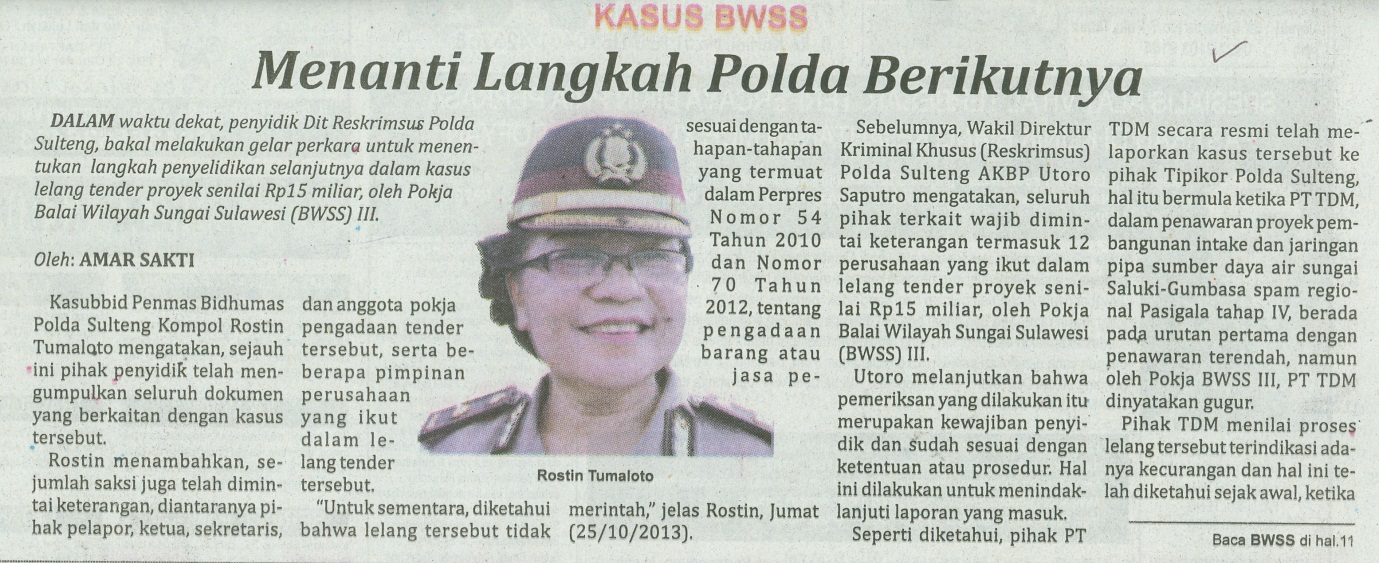 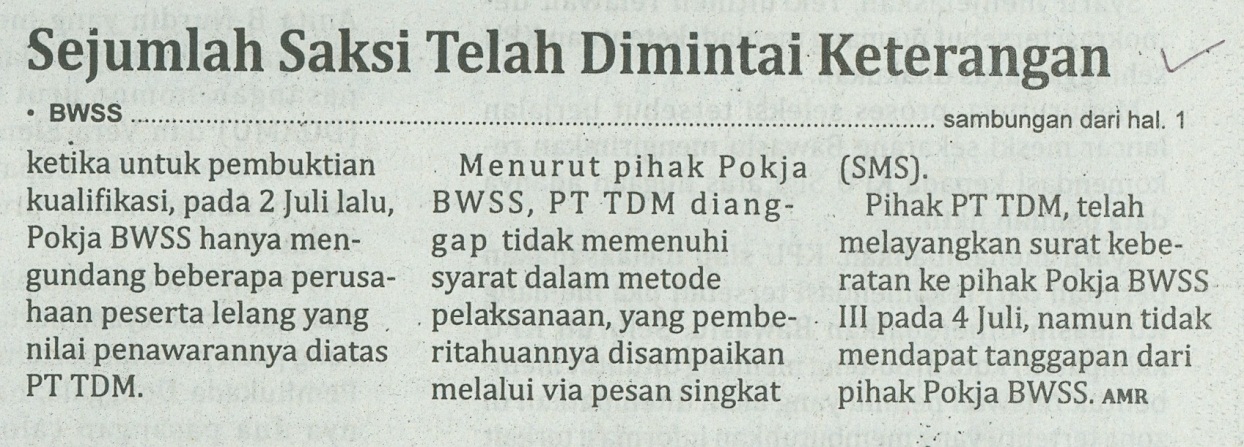 Harian    	:MercusuarKasubaudSulteng IHari, tanggal:Senin, 28 Oktober 2013KasubaudSulteng IKeterangan:Hal. 1 Kolom 14-19 dan Hal.11-13KasubaudSulteng IEntitas:Provinsi Sulawesi TengahKasubaudSulteng I